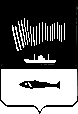 АДМИНИСТРАЦИЯ ГОРОДА МУРМАНСКАП О С Т А Н О В Л Е Н И Е________                                                                                                          _______О внесении изменений в приложения к постановлению администрации города Мурманска от 15.07.2013 № 1783 «О предоставлении дополнительных гарантий права на жилые помещения детям-сиротам и детям, оставшимся без попечения родителей, лицам из числа детей-сирот и детей, оставшихся без попечения родителей, на территории муниципального образования город Мурманск» (в ред. постановлений от 30.10.2013 № 3048, от 25.03.2015 № 793, от 05.08.2015 № 2097, от 25.07.2017 № 2423)В соответствии с Законом Мурманской области от 28.12.2004                  № 568-01- ЗМО «О дополнительных гарантиях по социальной поддержке детей-сирот и детей, оставшихся без попечения родителей», постановлением Правительства Мурманской области от 17.02.2005 № 46-ПП «О Правилах обеспечения жилыми помещениями детей-сирот и детей, оставшихся без попечения родителей, лиц из числа детей-сирот и детей, оставшихся без попечения родителей», руководствуясь Уставом муниципального образования город Мурманск, в целях приведения муниципального правового акта в соответствие с действующим законодательством п о с т а н о в л я ю:1. Внести в приложения к постановлению администрации города Мурманска от 15.07.2013 № 1783 «О предоставлении дополнительных гарантий права на жилые помещения детям-сиротам и детям, оставшимся без попечения родителей, лицам из числа детей-сирот и детей, оставшихся без попечения родителей, на территории муниципального образования город Мурманск»               (в ред. постановлений от 30.10.2013 № 3048, от 25.03.2015 № 793, от 05.08.2015 № 2097, от 25.07.2017 № 2423) следующие изменения:1.1. В приложениях № 2 и № 5 слова «Скоблей И.В. – ведущий специалист отдела предоставления жилья комитета имущественных отношений города Мурманска - секретарь комиссии» заменить словами «Попова А.М. – главный специалист отдела предоставления жилья комитета имущественных отношений города Мурманска- секретарь комиссии».2. Отделу информационно-технического обеспечения и защиты информации администрации города Мурманска (Кузьмин А.Н.) разместить настоящее постановление на официальном сайте администрации города Мурманска в сети Интернет.3. Редакции газеты «Вечерний Мурманск» (Хабаров В.А.) опубликовать настоящее постановление.4. Настоящее постановление вступает в силу со дня официального опубликования.5. Контроль за выполнением настоящего постановления возложить на заместителя главы администрации города Мурманска Изотова А.В.Глава администрациигорода Мурманска                                                                                А.И. Сысоев